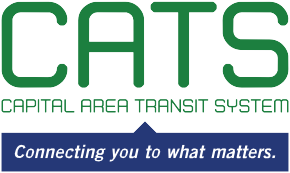 NOTICE OF CAPITAL AREA TRANSIT SYSTEM FINANCE AND EXECUTIVE COMMITTEE MEETINGMAY 13, 202110:30 a.m.Virtually and at 350 North Donmoor AvenueBaton Rouge, LA 70806AGENDAPlease take notice that the Capital Area Transit System Finance and Executive Committee will meet virtually and at 350 North Donmoor Avenue in Baton Rouge, LA, on Thursday, May 13, 2021, at 10:30 a.m.	I.	Call to Order and Establishment of Quorum	II.	President’s Announcements	III.	Executive Report and Financials IV.	Recommend approval of HNTB Task 3-Comprehensive Operational AnalysisV.	Recommend approval of Atlas Technical Consultants Task Order 2–18-month extensionVI.	Recommend approval of updating the HVAC System at 2250 VII.	Recommend authorization of tax elections for Capital Area Transit System Individuals having questions regarding the meeting should contact Theo Richards, 225.389.8920, 2250 Florida Boulevard, Baton Rouge, LA 70802.Individuals needing special accommodations during this meeting should contact Karen Denman (225) 346-5557, 2250 Florida Boulevard, Baton Rouge, LA 70802, no later than 9:00 a.m. on the Wednesday immediately preceding the Thursday meeting. 